Restauration scolaire :La cantine est assurée dès la rentrée : Toute absence est à signaler à la Mairie de Ségny auprès de Mme Goudardaccueil@segny.fr	Tél : 04 50 41 60 68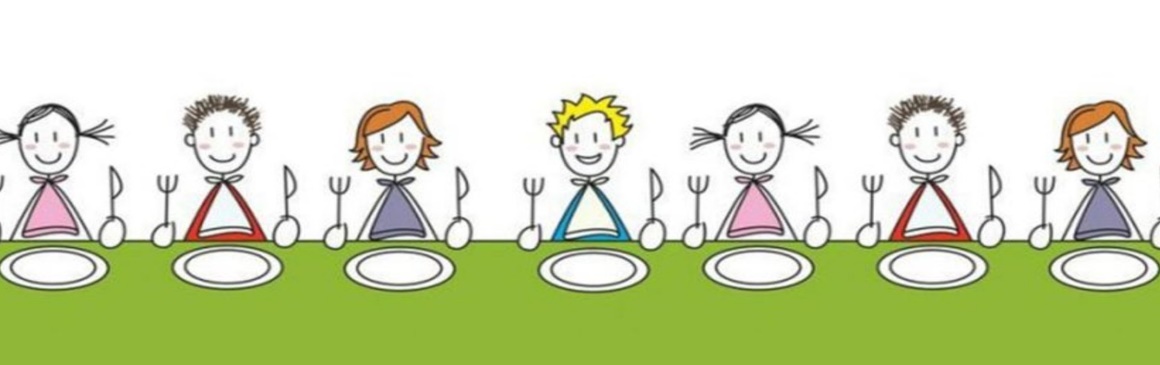 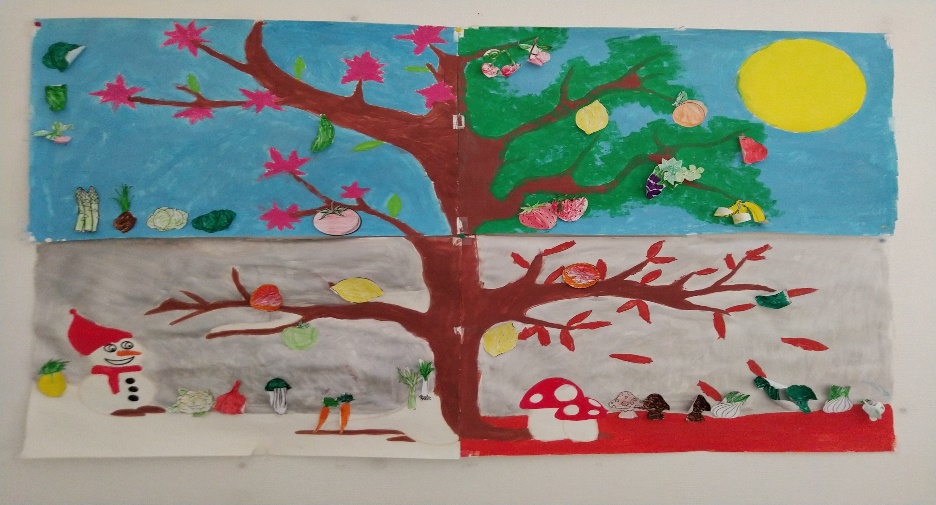 Centre de loisirs : Directeur : Mr Gautron Florentcentredeloisirs@segny.frTél : 06 79 65 86 76 